Зарегистрировано в Минюсте РФ 21 июля 2010 г. N 17928МИНИСТЕРСТВО ОБРАЗОВАНИЯ И НАУКИ РОССИЙСКОЙ ФЕДЕРАЦИИПРИКАЗот 3 июня 2010 г. N 580О ВЕДОМСТВЕННЫХ НАГРАДАХМИНИСТЕРСТВА ОБРАЗОВАНИЯ И НАУКИ РОССИЙСКОЙ ФЕДЕРАЦИИВ соответствии с пунктом 10.16 Положения о Министерстве образования и науки Российской Федерации, утвержденного Постановлением Правительства Российской Федерации от 15 мая 2010 г. N 337 "О Министерстве образования и науки Российской Федерации" (Собрание законодательства Российской Федерации, 2010, N 21, ст. 2603), и в целях поощрения лиц, работающих в сфере образования и науки, а также иных лиц, принимающих активное участие в развитии и совершенствовании системы образования и науки, приказываю:1. Учредить ведомственные награды Министерства образования и науки Российской Федерации (приложение N 1).2. Утвердить:2.1. Положение о медали К.Д. Ушинского (приложение N 2);2.2. Положение о почетном звании "Почетный работник общего образования Российской Федерации" (приложение N 3);2.3. Положение о почетном звании "Почетный работник начального профессионального образования Российской Федерации" (приложение N 4);2.4. Положение о почетном звании "Почетный работник среднего профессионального образования Российской Федерации" (приложение N 5);2.5. Положение о почетном звании "Почетный работник высшего профессионального образования Российской Федерации" (приложение N 6);2.6. Положение о почетном звании "Почетный работник науки и техники Российской Федерации" (приложение N 7);2.7. Положение о нагрудном знаке "За развитие научно-исследовательской работы студентов" (приложение N 8);2.8. Положение о нагрудном знаке "За милосердие и благотворительность" (приложение N 9);2.9. Положение о Почетной грамоте Министерства образования и науки Российской Федерации (приложение N 10);2.10. Положение о благодарности Министерства образования и науки Российской Федерации (приложение N 11);2.11. Порядок награждения ведомственными наградами Министерства образования и науки Российской Федерации (приложение N 12);2.12. Форму удостоверений к ведомственным наградам Министерства образования и науки Российской Федерации (приложение N 13);2.13. Форму наградного листа (приложение N 14).3. Административному департаменту (Кабанову А.Г.):3.1. Организовать работу по методическому руководству и подготовке материалов к награждению, оформлению наградных документов, учету и выдаче наград;3.2. Ежегодно предусматривать расходы на финансирование изготовления ведомственных наград Министерства образования и науки Российской Федерации.4. Контроль за исполнением настоящего Приказа оставляю за собой.МинистрА.ФУРСЕНКОПриложение N 1УтвержденоПриказом Министерства образованияи науки Российской Федерацииот 3 июня 2010 г. N 580ВЕДОМСТВЕННЫЕ НАГРАДЫМИНИСТЕРСТВА ОБРАЗОВАНИЯ И НАУКИ РОССИЙСКОЙ ФЕДЕРАЦИИмедаль К.Д. Ушинского;почетное звание "Почетный работник общего образования Российской Федерации";почетное звание "Почетный работник начального профессионального образования Российской Федерации";почетное звание "Почетный работник среднего профессионального образования Российской Федерации";почетное звание "Почетный работник высшего профессионального образования Российской Федерации";почетное звание "Почетный работник науки и техники Российской Федерации";нагрудный знак "За развитие научно-исследовательской работы студентов";нагрудный знак "За милосердие и благотворительность";Почетная грамота Министерства образования и науки Российской Федерации;Благодарность Министерства образования и науки Российской Федерации.Приложение N 2УтвержденоПриказом Министерства образованияи науки Российской Федерацииот 3 июня 2010 г. N 580ПОЛОЖЕНИЕ О МЕДАЛИ К.Д. УШИНСКОГО1. Медалью К.Д. Ушинского (далее - медаль) награждаются граждане Российской Федерации из числа педагогических работников и деятелей в области педагогических наук (как правило, кандидаты или доктора педагогических наук), внесшие значительный вклад:в разработку вопросов теории и истории педагогических наук;в совершенствование методов обучения и воспитания подрастающего поколения, культурного и нравственного развития личности;в создание учебников, включенных в федеральные перечни учебников, рекомендованных (допущенных) к использованию в образовательном процессе в образовательных учреждениях, реализующих образовательные программы общего образования и имеющих государственную аккредитацию, или имеющих положительную рецензию уполномоченных Министерством образования и науки Российской Федерации государственных учреждений о возможности использования в образовательном процессе в образовательных учреждениях начального профессионального, среднего профессионального, высшего профессионального и дополнительного профессионального образования.2. Описание и рисунок медали приведены в приложении N 1 к настоящему Положению.3. Награждение медалью осуществляется в соответствии с Порядком награждения ведомственными наградами Министерства образования и науки Российской Федерации (приложение N 12 к настоящему Приказу).4. К наградному листу (приложение N 14 к настоящему Приказу) в обязательном порядке прилагается список печатных трудов представляемого к награждению медалью (приложение N 2 к настоящему Положению).5. Вручение медали и удостоверения к ней производится в торжественной обстановке, как правило, по месту работы награждаемого.6. В трудовую книжку награжденного медалью вносится запись о его награждении.7. Медаль носится на правой стороне груди и располагается ниже государственных наград Российской Федерации, РСФСР, СССР.8. Повторное награждение медалью не производится.9. В случаях утраты медали или удостоверения к ней в боевой обстановке, в результате стихийного бедствия либо при других обстоятельствах, когда не было возможности предотвратить утрату, по заявлению потерпевшего и при наличии документа, подтверждающего факт утраты, Министерством образования и науки Российской Федерации выдаются дубликаты.10. Учет лиц, награжденных медалью, осуществляет Министерство образования и науки Российской Федерации.Приложение N 1к Положению о медалиК.Д. УшинскогоОПИСАНИЕ И РИСУНОК МЕДАЛИ К.Д. УШИНСКОГОМедаль К.Д. Ушинского имеет форму правильного круга диаметром 27 мм с выпуклым бортиком с обеих сторон высотой 0,5 мм и шириной 1 мм изготавливается из серебра и оксидируется.На лицевой стороне медали прямое рельефно-графическое погрудное изображение К.Д. Ушинского. По окружности медали, в нижней части, рельефная надпись заглавными буквами "К.Д. УШИНСКИЙ", а в центре с одной стороны изображения К.Д. Ушинского - "1824 г." и с другой стороны изображения - "1871 г.".На оборотной стороне в центре выпуклыми заглавными буквами в 4 строки надпись "ЗА ЗАСЛУГИ В ОБЛАСТИ ПЕДАГОГИЧЕСКИХ НАУК", снизу - лавровая ветвь.Медаль при помощи ушка и кольца соединяется с четырехугольной колодкой размером 25 мм на 15 мм, обтянутой белой шелковой муаровой лентой шириной 20 мм. В середине ленты две поперечные синие полоски шириной 3 мм, разделяемые белой полоской в 1 мм. Боковые края ленты окаймлены синей полоской шириной 1 мм.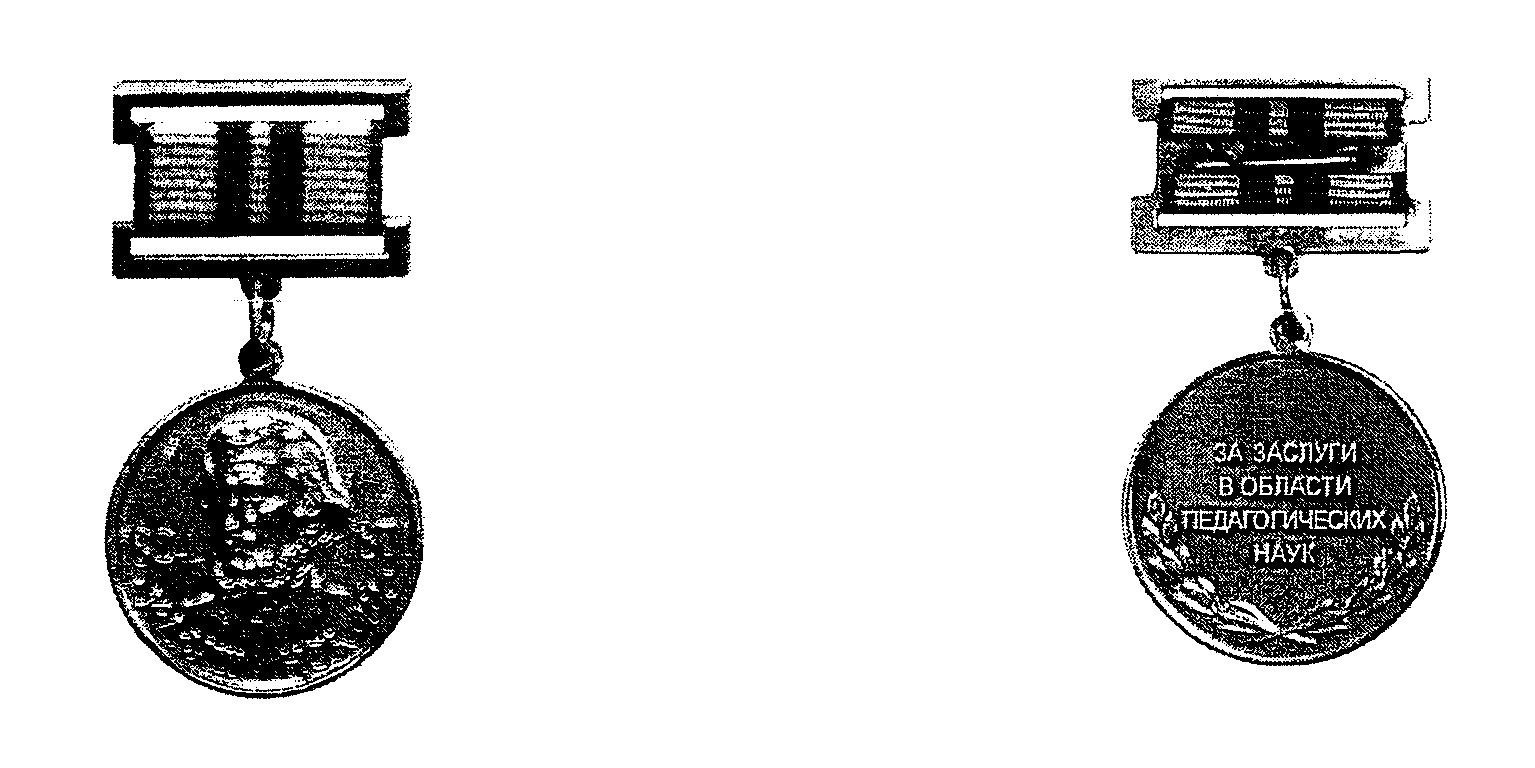 Приложение N 2к Положению о медалиК.Д. Ушинского                          СПИСОК ПЕЧАТНЫХ ТРУДОВ           представляемого к награждению медалью К.Д. Ушинского___________________________________________________________________________                         (Фамилия, имя, отчество)___________________________________________________________________________                         (должность, место работы)  Руководитель организации __________________ (_____________)    М.П.Примечание: заверяется каждая страница списка.Приложение N 3УтвержденоПриказом Министерства образованияи науки Российской Федерацииот 3 июня 2010 г. N 580ПОЛОЖЕНИЕО ПОЧЕТНОМ ЗВАНИИ "ПОЧЕТНЫЙ РАБОТНИК ОБЩЕГО ОБРАЗОВАНИЯРОССИЙСКОЙ ФЕДЕРАЦИИ"1. Почетное звание "Почетный работник общего образования Российской Федерации" (далее - почетное звание) присваивается работникам образовательных организаций независимо от их организационно-правовых форм и форм собственности, реализующих общеобразовательные программы и имеющих государственную аккредитацию (далее - образовательные организации), а также работникам Министерства образования и науки Российской Федерации и работникам органов исполнительной власти субъектов Российской Федерации и органов местного самоуправления, осуществляющих управление в сфере образования, за:значительные успехи в организации и совершенствовании образовательного и воспитательного процессов в свете современных достижений науки и культуры, обеспечении единства обучения и воспитания, а также формирование интеллектуального, культурного и нравственного развития личности;внедрение в учебный процесс новых технологий обучения, современных форм и методов организации и проведения занятий, контроля знаний, который обеспечивает развитие самостоятельности обучающихся и индивидуализацию их обучения;успехи в практической подготовке обучающихся и воспитанников, в развитии их творческой активности;успехи в разработке учебной и методической литературы, изготовлении наглядных пособий, приборов и оборудования;многолетний добросовестный труд в системе общего образования;постоянную и активную помощь в обучении и воспитании детей и молодежи, развитии материально-технической базы образовательных организаций.2. Почетное звание присваивается работникам, имеющим общий стаж работы в системе общего образования не менее 12 лет, высшую либо первую квалификационную категорию (для педагогических работников и руководителей образовательных организаций).3. Описание и рисунок нагрудного знака к почетному званию приведены в приложении к настоящему Положению.4. Присвоение почетного звания осуществляется в соответствии с Порядком награждения ведомственными наградами Министерства образования и науки Российской Федерации (приложение N 12 к настоящему Приказу).5. Вручение нагрудного знака и удостоверения к почетному званию производится в торжественной обстановке, как правило, по месту работы награждаемого.6. Нагрудный знак к почетному званию носится на правой стороне груди и располагается ниже государственных наград Российской Федерации, РСФСР, СССР.7. В трудовую книжку награжденного вносится запись о присвоении почетного звания.8. Повторно присвоение почетного звания не производится.9. В случаях утраты нагрудного знака или удостоверения к нему в боевой обстановке, в результате стихийного бедствия либо при других обстоятельствах, когда не было возможности предотвратить утрату, по заявлению потерпевшего и при наличии документа, подтверждающего факт утраты, Министерством образования и науки Российской Федерации выдаются дубликаты.10. Учет лиц, награжденных почетным званием, осуществляет Министерство образования и науки Российской Федерации.Приложениек Положению о почетном звании"Почетный работник общегообразования Российской Федерации"ОПИСАНИЕ И РИСУНОКНАГРУДНОГО ЗНАКА К ПОЧЕТНОМУ ЗВАНИЮ "ПОЧЕТНЫЙ РАБОТНИКОБЩЕГО ОБРАЗОВАНИЯ РОССИЙСКОЙ ФЕДЕРАЦИИ"Нагрудный знак к почетному званию "Почетный работник общего образования Российской Федерации" изготавливается из сплава нейзильбер с последующим оксидированием и имеет форму круга диаметром 32 мм с выпуклым бортиком с обеих сторон высотой 0,5 мм и шириной 1 мм.На лицевой стороне - изображение раскрытой книги с выпуклой надписью заглавными буквами в три строки "ПОЧЕТНЫЙ РАБОТНИК ОБЩЕГО ОБРАЗОВАНИЯ". Над книгой - изображение факела, с правой стороны книги - лавровая ветвь.На оборотной стороне - выпуклая рельефная надпись заглавными буквами в 6 строк: "МИНИСТЕРСТВО ОБРАЗОВАНИЯ И НАУКИ РОССИЙСКОЙ ФЕДЕРАЦИИ".Нагрудный знак при помощи ушка и кольца соединяется с прямоугольной колодкой размером 25 мм на 15 мм и обтянутой белой шелковой муаровой лентой. В середине ленты - одна поперечная синяя полоска шириной 3 мм. Снизу колодки - рельефное изображение лавровых ветвей.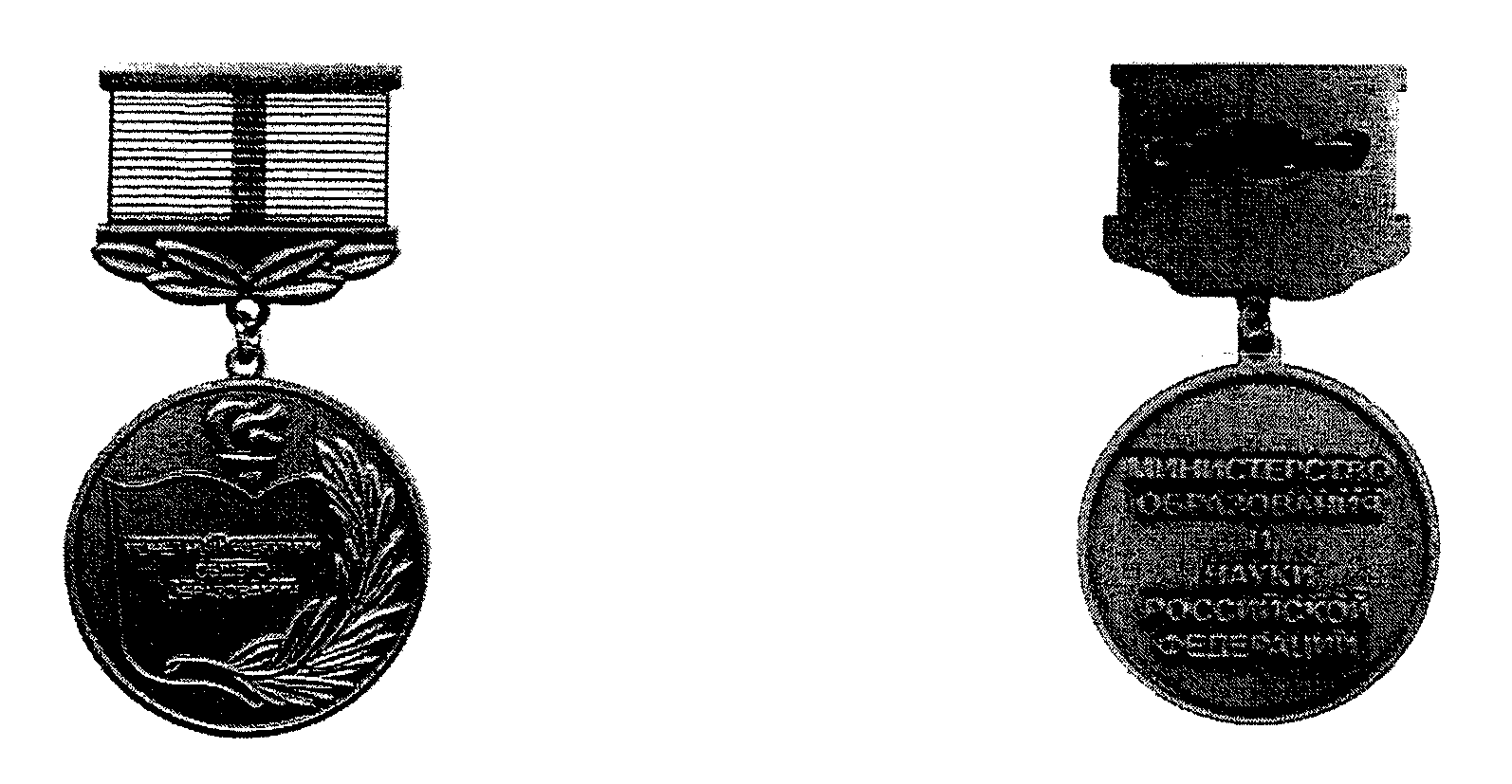 Приложение N 4УтвержденоПриказом Министерства образованияи науки Российской Федерацииот 3 июня 2010 г. N 580ПОЛОЖЕНИЕО ПОЧЕТНОМ ЗВАНИИ "ПОЧЕТНЫЙ РАБОТНИК НАЧАЛЬНОГОПРОФЕССИОНАЛЬНОГО ОБРАЗОВАНИЯ РОССИЙСКОЙ ФЕДЕРАЦИИ"1. Почетное звание "Почетный работник начального профессионального образования Российской Федерации" (далее - почетное звание) присваивается работникам образовательных организаций независимо от их организационно-правовых форм и форм собственности, реализующих образовательные программы начального профессионального образования и имеющих государственную аккредитацию (далее - образовательные организации), а также работникам Министерства образования и науки Российской Федерации и работникам органов исполнительной власти субъектов Российской Федерации, осуществляющих управление в сфере образования, за:значительные успехи в организации и совершенствовании образовательного процесса в свете современных достижений науки, техники и культуры, обеспечении единства обучения и воспитания, формировании интеллектуального, культурного и нравственного развития личности;внедрение в учебный процесс новых технологий преподавания, современных форм и методов организации и проведения занятий, контроля знаний, которые обеспечивают развитие самостоятельности обучающихся и индивидуализацию их обучения;успехи в практической подготовке обучающихся, развитии их творческой активности;достижения в региональных, федеральных, международных образовательных и научно-технических проектах;успехи в разработке учебной литературы и производстве учебно-наглядных пособий и оборудования;успехи в организации финансово-хозяйственной деятельности, развитии и укреплении материально-технической базы образовательных организаций;многолетний добросовестный труд в системе начального профессионального образования;постоянную и активную помощь в подготовке высококвалифицированных специалистов, трудоустройстве выпускников образовательных организаций.2. Почетное звание присваивается работникам, имеющим стаж работы в системе начального профессионального образования не менее 15 лет и имеющим высшую либо первую квалификационную категорию (для педагогических работников и руководителей образовательных организаций).3. Описание и рисунок нагрудного знака к почетному званию приведены в приложении к настоящему Положению.4. Награждение почетным званием осуществляется в соответствии с Порядком награждения ведомственными наградами Министерства образования и науки Российской Федерации (приложение N 12 к настоящему Приказу).5. Вручение нагрудного знака и удостоверения к почетному званию производится в торжественной обстановке, как правило, по месту работы награждаемого.6. Нагрудный знак к почетному званию носится на правой стороне груди и располагается ниже государственных наград Российской Федерации, РСФСР, СССР.7. В трудовую книжку награжденного вносится запись о присвоении почетного звания.8. Повторно присвоение почетного звания не производится.9. В случаях утраты нагрудного знака или удостоверения к нему в боевой обстановке, в результате стихийного бедствия либо при других обстоятельствах, когда не было возможности предотвратить утрату, по заявлению потерпевшего и при наличии документа, подтверждающего факт утраты, Министерством образования и науки Российской Федерации выдаются дубликаты.10. Учет лиц, награжденных почетным званием, осуществляет Министерство образования и науки Российской Федерации.Приложениек Положению о почетном звании"Почетный работник начальногопрофессионального образованияРоссийской Федерации"ОПИСАНИЕ И РИСУНОКНАГРУДНОГО ЗНАКА К ПОЧЕТНОМУ ЗВАНИЮ "ПОЧЕТНЫЙ РАБОТНИКНАЧАЛЬНОГО ПРОФЕССИОНАЛЬНОГО ОБРАЗОВАНИЯРОССИЙСКОЙ ФЕДЕРАЦИИ"Нагрудный знак к почетному званию "Почетный работник начального профессионального образования Российской Федерации" изготавливается из сплава нейзильбер с последующим оксидированием и имеет форму круга диаметром 32 мм с выпуклым бортиком с обеих сторон высотой 0,5 мм и шириной 1 мм.На лицевой стороне - изображение раскрытой книги с выпуклой надписью заглавными буквами в четыре строки "ПОЧЕТНЫЙ РАБОТНИК НАЧАЛЬНОГО ПРОФЕССИОНАЛЬНОГО ОБРАЗОВАНИЯ". Над книгой - изображение факела, с правой стороны книги - лавровая ветвь.На оборотной стороне - выпуклая рельефная надпись заглавными буквами в 6 строк: "МИНИСТЕРСТВО ОБРАЗОВАНИЯ И НАУКИ РОССИЙСКОЙ ФЕДЕРАЦИИ".Нагрудный знак при помощи ушка и кольца соединяется с прямоугольной колодкой размером 25 мм на 15 мм и обтянутой белой шелковой муаровой лентой. Боковые края ленты окаймлены синей поперечной полоской шириной 3 мм на расстоянии 1 мм от краев. Снизу колодки - рельефное изображение лавровых ветвей.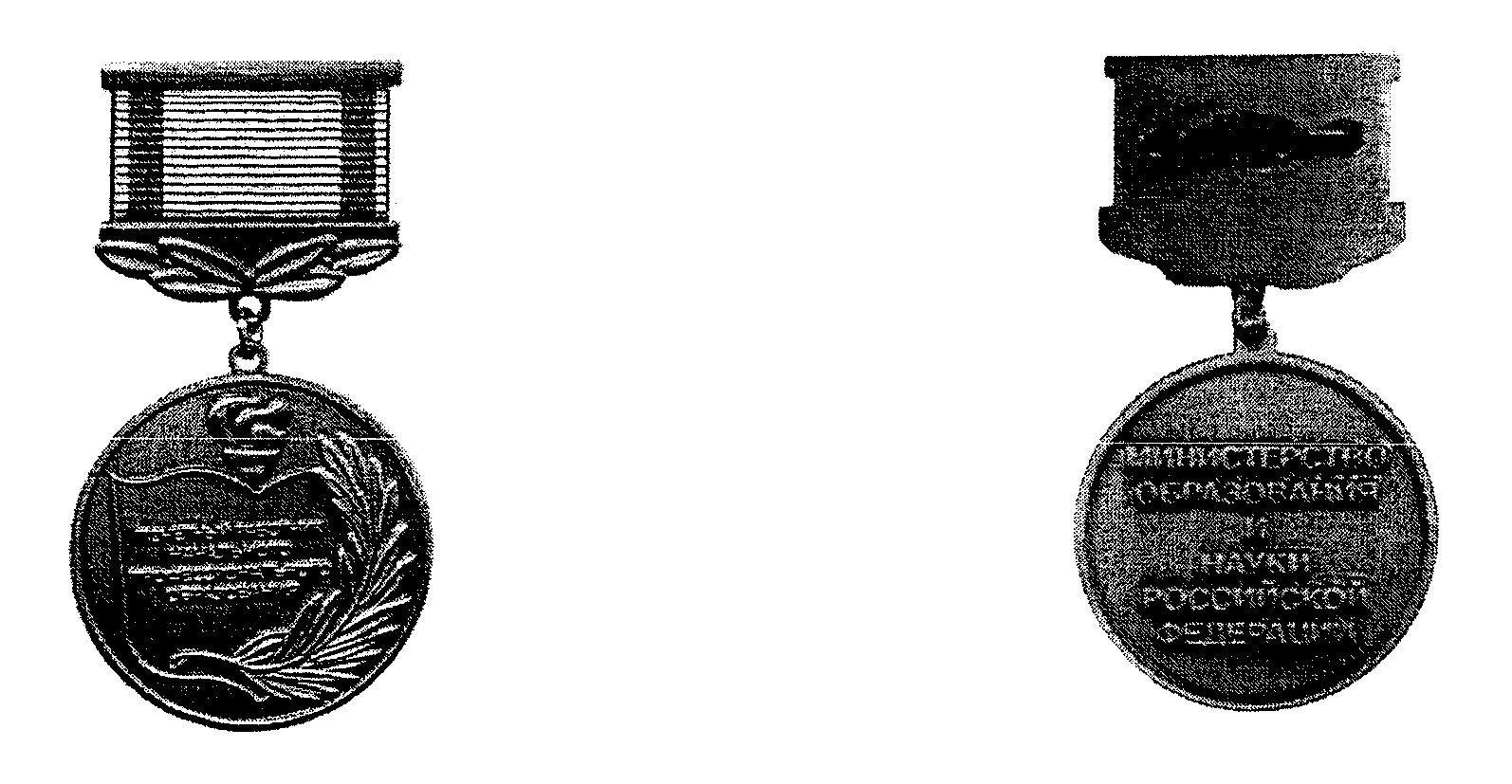 Приложение N 5УтвержденоПриказом Министерства образованияи науки Российской Федерацииот 3 июня 2010 г. N 580ПОЛОЖЕНИЕО ПОЧЕТНОМ ЗВАНИИ "ПОЧЕТНЫЙ РАБОТНИК СРЕДНЕГОПРОФЕССИОНАЛЬНОГО ОБРАЗОВАНИЯ РОССИЙСКОЙ ФЕДЕРАЦИИ"1. Почетное звание "Почетный работник среднего профессионального образования Российской Федерации" (далее - почетное звание) присваивается работникам образовательных организаций независимо от их организационно-правовых форм и форм собственности, реализующих образовательные программы среднего профессионального образования и имеющих государственную аккредитацию (далее - образовательные организации), а также работникам Министерства образования и науки Российской Федерации и работникам органов исполнительной власти субъектов Российской Федерации, осуществляющих управление в сфере образования, за:значительные успехи в организации и совершенствовании образовательного процесса в свете современных достижений науки, техники и культуры, обеспечении единства обучения и воспитания, формировании интеллектуального, культурного и нравственного развития личности;внедрение в учебный процесс форм и методов организации и проведения занятий, контроля знаний и новых технологий, которые обеспечивают развитие самостоятельности студентов, индивидуализацию их обучения;успехи в практической подготовке студентов и развитии их творческой активности;достижения в региональных, федеральных, международных образовательных и научно-технических проектах;успехи в разработке учебной литературы и производстве учебно-наглядных пособий и оборудования;заслуги в подготовке преподавательских кадров, переподготовке и повышении квалификации специалистов системы среднего профессионального образования;успехи в организации финансово-хозяйственной деятельности, развитии и укреплении материально-технической базы образовательных организаций;многолетний добросовестный труд в системе среднего профессионального образования;постоянную и активную помощь в подготовке высококвалифицированных специалистов, трудоустройстве выпускников образовательных организаций.2. Звание присваивается работникам, имеющим стаж работы в системе среднего профессионального образования не менее 15 лет, высшую либо первую квалификационную категорию (для педагогических работников и руководителей образовательных организаций).3. Описание и рисунок нагрудного знака к почетному званию приведены в приложении к настоящему Положению.4. Награждение почетным званием осуществляется в соответствии с Порядком награждения ведомственными наградами Министерства образования и науки Российской Федерации (приложение N 12 к настоящему Приказу).5. Вручение нагрудного знака и удостоверения к почетному званию производится в торжественной обстановке, как правило, по месту работы награждаемого.6. Нагрудный знак к почетному званию носится на правой стороне груди и располагается ниже государственных наград Российской Федерации, РСФСР, СССР.7. В трудовую книжку награжденного вносится запись о присвоении почетного звания.8. Повторно присвоение почетного звания не производится.9. В случаях утраты нагрудного знака или удостоверения к нему в боевой обстановке, в результате стихийного бедствия либо при других обстоятельствах, когда не было возможности предотвратить утрату, по заявлению потерпевшего и при наличии документа, подтверждающего факт утраты, Министерством образования и науки Российской Федерации выдаются дубликаты.10. Учет лиц, награжденных почетным званием, осуществляет Министерство образования и науки Российской Федерации.Приложениек Положению о почетном звании"Почетный работник среднегопрофессионального образованияРоссийской Федерации"ОПИСАНИЕ И РИСУНОКНАГРУДНОГО ЗНАКА К ПОЧЕТНОМУ ЗВАНИЮ "ПОЧЕТНЫЙ РАБОТНИКСРЕДНЕГО ПРОФЕССИОНАЛЬНОГО ОБРАЗОВАНИЯРОССИЙСКОЙ ФЕДЕРАЦИИ"Нагрудный знак к почетному званию "Почетный работник среднего профессионального образования Российской Федерации" изготавливается из сплава нейзильбер с последующим оксидированием и имеет форму круга диаметром 32 мм с выпуклым бортиком с обеих сторон высотой 0,5 мм и шириной 1 мм.На лицевой стороне - изображение раскрытой книги с выпуклой надписью заглавными буквами в четыре строки "ПОЧЕТНЫЙ РАБОТНИК СРЕДНЕГО ПРОФЕССИОНАЛЬНОГО ОБРАЗОВАНИЯ". Над книгой - изображение факела, с правой стороны книги - лавровая ветвь.На оборотной стороне - выпуклая рельефная надпись заглавными буквами в 6 строк: "МИНИСТЕРСТВО ОБРАЗОВАНИЯ И НАУКИ РОССИЙСКОЙ ФЕДЕРАЦИИ".Нагрудный знак при помощи ушка и кольца соединяется с прямоугольной колодкой размером 25 мм на 15 мм и обтянутой белой шелковой муаровой лентой. Боковые края ленты окаймлены синей поперечной полоской шириной 3 мм на расстоянии 1 мм от краев, а в середине еще одна поперечная полоска шириной 3 мм. Снизу колодки - рельефное изображение лавровых ветвей.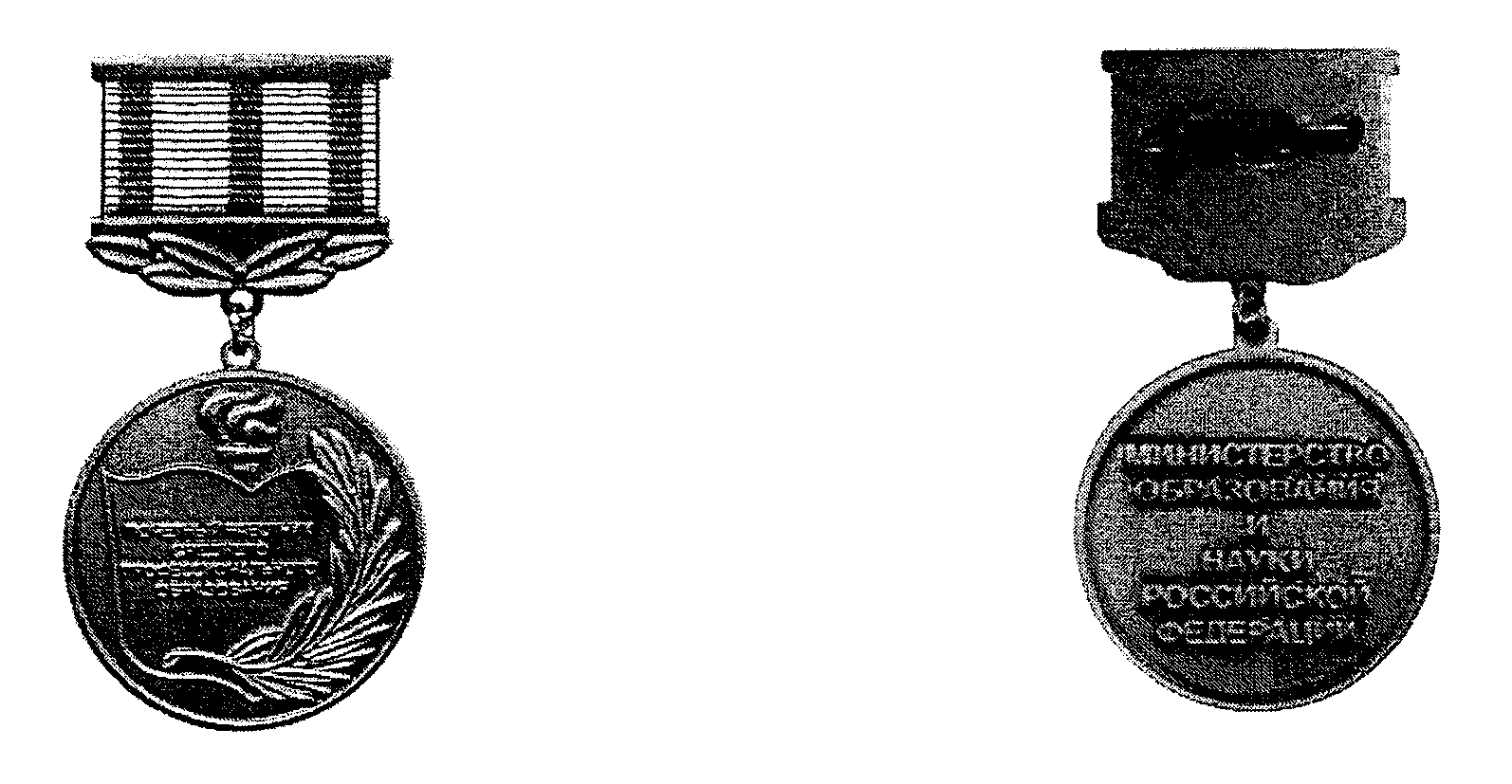 Приложение N 6УтвержденоПриказом Министерства образованияи науки Российской Федерацииот 3 июня 2010 г. N 580ПОЛОЖЕНИЕО ПОЧЕТНОМ ЗВАНИИ "ПОЧЕТНЫЙ РАБОТНИК ВЫСШЕГОПРОФЕССИОНАЛЬНОГО ОБРАЗОВАНИЯ РОССИЙСКОЙ ФЕДЕРАЦИИ"1. Почетное звание "Почетный работник высшего профессионального образования Российской Федерации" (далее - почетное звание) присваивается работникам образовательных и научных организаций независимо от их организационно-правовых форм и форм собственности, реализующих образовательные программы высшего профессионального, послевузовского профессионального и дополнительного профессионального образования и имеющих государственную аккредитацию (далее - образовательные организации), работникам Министерства образования и науки Российской Федерации и работникам органов исполнительной власти субъектов Российской Федерации и органов местного самоуправления, осуществляющих управление в сфере образования, за:значительные успехи в организации и совершенствовании образовательного процесса в свете современных достижений науки, техники и культуры, обеспечении единства обучения и воспитания, формировании интеллектуального, культурного и нравственного развития личности;внедрение в образовательный процесс форм и методов организации и проведения занятий, контроля знаний и новых технологий, которые обеспечивают развитие самостоятельности обучающихся, индивидуализацию их обучения;успехи в практической подготовке студентов, аспирантов и слушателей, руководство научно-исследовательской и проектно-конструкторской деятельностью обучающихся;достижения в исследованиях по актуальным проблемам фундаментальных, поисковых, прикладных наук, в том числе по проблемам образования;достижения в региональных, федеральных, международных образовательных и научно-технических проектах;успехи в разработке учебной литературы и производстве учебно-наглядных пособий и оборудования;заслуги в подготовке научно-педагогических кадров, переподготовке и повышении квалификации специалистов системы высшего профессионального, послевузовского профессионального и дополнительного профессионального образования;успехи в организации финансово-хозяйственной деятельности, развитии и укреплении материально-технической базы образовательных организаций;многолетний добросовестный труд в системе высшего профессионального, послевузовского профессионального и дополнительного профессионального образования;постоянную и активную помощь в подготовке высококвалифицированных специалистов, трудоустройстве выпускников образовательных организаций.2. Почетное звание присваивается работникам, имеющим стаж работы в системе высшего профессионального, послевузовского профессионального и дополнительного профессионального образования не менее 15 лет.3. Описание и рисунок нагрудного знака к почетному званию приведены в приложении к настоящему Положению.4. Награждение почетным званием осуществляется в соответствии с Порядком награждения ведомственными наградами Министерства образования и науки Российской Федерации (Приложение N 12 к настоящему Приказу).5. Вручение нагрудного знака и удостоверения к почетному званию производится в торжественной обстановке, как правило, по месту работы награждаемого.6. Нагрудный знак к почетному званию носится на правой стороне груди и располагается ниже государственных наград Российской Федерации, РСФСР, СССР.7. В трудовую книжку награжденного вносится запись о присвоении почетного звания.8. Повторно присвоение почетного звания не производится.9. В случаях утраты нагрудного знака или удостоверения к нему в боевой обстановке, в результате стихийного бедствия либо при других обстоятельствах, когда не было возможности предотвратить утрату, по заявлению потерпевшего и при наличии документа, подтверждающего факт утраты, Министерством образования и науки Российской Федерации выдаются дубликаты.10. Учет лиц, награжденных почетным званием, осуществляет Министерство образования и науки Российской Федерации.Приложениек Положению о почетном звании"Почетный работник высшегопрофессионального образованияРоссийской Федерации"ОПИСАНИЕ И РИСУНОКНАГРУДНОГО ЗНАКА К ПОЧЕТНОМУ ЗВАНИЮ "ПОЧЕТНЫЙ РАБОТНИКВЫСШЕГО ПРОФЕССИОНАЛЬНОГО ОБРАЗОВАНИЯ РОССИЙСКОЙ ФЕДЕРАЦИИ"Нагрудный знак к почетному званию "Почетный работник высшего профессионального образования Российской Федерации" изготавливается из сплава нейзильбер с последующим оксидированием и имеет форму круга диаметром 32 мм с выпуклым бортиком с обеих сторон высотой 0,5 мм и шириной 1 мм.На лицевой стороне - изображение раскрытой книги с выпуклой надписью заглавными буквами в четыре строки "ПОЧЕТНЫЙ РАБОТНИК ВЫСШЕГО ПРОФЕССИОНАЛЬНОГО ОБРАЗОВАНИЯ". Над книгой - изображение факела, с правой стороны книги - лавровая ветвь.На оборотной стороне - выпуклая рельефная надпись заглавными буквами в 6 строк: "МИНИСТЕРСТВО ОБРАЗОВАНИЯ И НАУКИ РОССИЙСКОЙ ФЕДЕРАЦИИ".Нагрудный знак при помощи ушка и кольца соединяется с прямоугольной колодкой размером 25 мм на 15 мм и обтянутой белой шелковой муаровой лентой. Боковые края ленты окаймлены синей поперечной полоской шириной 3 мм на расстоянии 1 мм от краев, а в середине еще две поперечные полоски шириной 3 мм. Снизу колодки - рельефное изображение лавровых ветвей.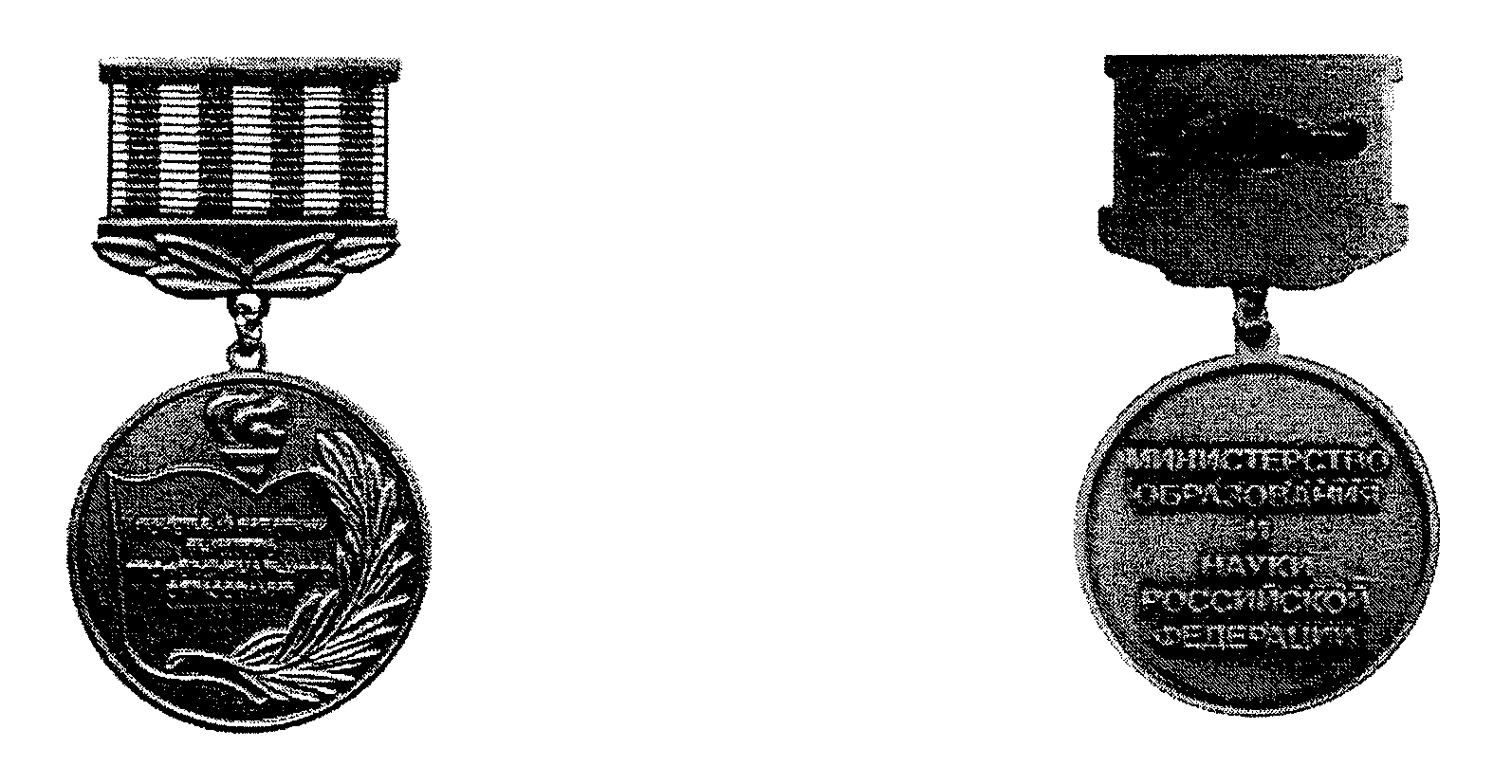 Приложение N 7УтвержденоПриказом Министерства образования инауки Российской Федерацииот 3 июня 2010 г. N 580ПОЛОЖЕНИЕО ПОЧЕТНОМ ЗВАНИИ "ПОЧЕТНЫЙ РАБОТНИК НАУКИ И ТЕХНИКИРОССИЙСКОЙ ФЕДЕРАЦИИ"1. Почетное звание "Почетный работник науки и техники Российской Федерации" (далее - почетное звание) присваивается работникам образовательных организаций высшего профессионального образования, имеющих государственную аккредитацию, и научных организаций независимо от их организационно-правовой формы и формы собственности, работникам Министерства образования и науки Российской Федерации и работникам органов государственной власти субъектов Российской Федерации, осуществляющих управление научной и научно-технической деятельностью, за:достижения в исследованиях по актуальным проблемам фундаментальных, поисковых, прикладных наук, в том числе по проблемам образования;заслуги и достижения в разработке и развитии существующих и создании новых теорий, технологий, оригинальных методов исследований в области науки и техники;создание передовых научных школ;заслуги в подготовке научных кадров высшей квалификации.2. Звание присваивается работникам, имеющим стаж работы в сфере научной и/или научно-технической деятельности не менее 15 лет.3. Описание и рисунок нагрудного знака к почетному званию приведены в приложении к настоящему Положению.4. Награждение почетным званием осуществляется в соответствии с Порядком награждения ведомственными наградами Министерства образования и науки Российской Федерации (Приложение N 12 к настоящему Приказу).5. Вручение нагрудного знака и удостоверения к почетному званию производится в торжественной обстановке, как правило, по месту работы награждаемого.6. Нагрудный знак к почетному званию носится на правой стороне груди и располагается ниже государственных наград Российской Федерации, РСФСР, СССР.7. В трудовую книжку награжденного вносится запись о присвоении почетного звания.8. Повторно присвоение почетного звания не производится.9. В случаях утраты нагрудного знака или удостоверения к нему в боевой обстановке, в результате стихийного бедствия либо при других обстоятельствах, когда не было возможности предотвратить утрату, по заявлению потерпевшего и при наличии документа, подтверждающего факт утраты, Министерством образования и науки Российской Федерации выдаются дубликаты.10. Учет лиц, награжденных почетным званием, осуществляет Министерство образования и науки Российской Федерации.Приложениек Положению о почетном звании"Почетный работник науки и техникиРоссийской Федерации"ОПИСАНИЕ И РИСУНОКНАГРУДНОГО ЗНАКА К ПОЧЕТНОМУ ЗВАНИЮ "ПОЧЕТНЫЙ РАБОТНИКНАУКИ И ТЕХНИКИ РОССИЙСКОЙ ФЕДЕРАЦИИ"Нагрудный знак к почетному званию "Почетный работник науки и техники Российской Федерации" представляет собой восьмилучевую звезду диаметром 32 мм и 8-мью лучами шириной 1,5 мм. Между лучами - 8 рельефных полукружных штралов по 6 штук в каждом и центральный штрал размером 1 мм. Знак изготавливается из сплава компакт.В центральной части знака по окружности расположен венок из лавровых ветвей наружным диаметром 20 мм и внутренним диаметром 16 мм, перевязанный лентой в 7 местах. В центре венка в 4 строки выпуклая рельефная надпись заглавными буквами "ПОЧЕТНЫЙ РАБОТНИК НАУКИ И ТЕХНИКИ".Оборотная сторона чистая.Нагрудный знак при помощи ушка и кольца соединяется с прямоугольной колодкой размером 25 мм на 15 мм и обтянутой голубой шелковой муаровой лентой. В середине ленты - белая продольная полоса шириной 5 мм. Снизу колодки - рельефное изображение лавровых ветвей.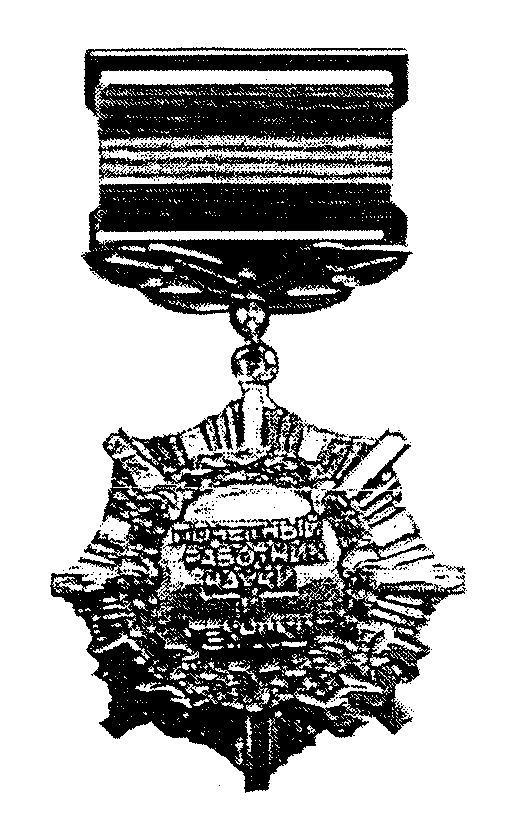 Приложение N 8УтвержденоПриказом Министерства образованияи науки Российской Федерацииот 3 июня 2010 г. N 580ПОЛОЖЕНИЕО НАГРУДНОМ ЗНАКЕ "ЗА РАЗВИТИЕ НАУЧНО-ИССЛЕДОВАТЕЛЬСКОЙРАБОТЫ СТУДЕНТОВ"1. Нагрудным знаком "За развитие научно-исследовательской работы студентов" (далее - нагрудный знак) награждаются работники образовательных организаций высшего профессионального образования, имеющих государственную аккредитацию (далее - образовательные организации), за научное руководство студентами, занявшими призовые места на региональных, всероссийских и международных конкурсах, выставках, олимпиадах.2. Нагрудным знаком награждаются работники, имеющие стаж работы в образовательных организациях не менее 15 лет.3. Описание и рисунок нагрудного знака приведены в приложении к настоящему Положению.4. Награждение нагрудным знаком осуществляется в соответствии с Порядком награждения ведомственными наградами Министерства образования и науки Российской Федерации (приложение N 12 к настоящему Приказу).5. Вручение нагрудного знака и удостоверения к почетному званию производится в торжественной обстановке, как правило, по месту работы награждаемого.6. Нагрудный знак носится на правой стороне груди и располагается ниже государственных наград Российской Федерации, РСФСР, СССР.7. В трудовую книжку награжденного вносится запись о награждении его нагрудным знаком.8. Повторно награждение нагрудным знаком не производится.9. В случаях утраты нагрудного знака или удостоверения к нему в боевой обстановке, в результате стихийного бедствия либо при других обстоятельствах, когда не было возможности предотвратить утрату, по заявлению потерпевшего и при наличии документа, подтверждающего факт утраты, Министерством образования и науки Российской Федерации выдаются дубликаты.10. Учет лиц, награжденных почетным званием, осуществляет Министерство образования и науки Российской Федерации.Приложениек Положению нагрудному знаку"За развитие научно-исследовательскойработы студентов"ОПИСАНИЕ И РИСУНОКНАГРУДНОГО ЗНАКА "ЗА РАЗВИТИЕ НАУЧНО-ИССЛЕДОВАТЕЛЬСКОЙРАБОТЫ СТУДЕНТОВ"Нагрудный знак "За развитие научно-исследовательской работы студентов" изготавливается из сплава нейзильбер с последующим оксидированием и имеет форму круга диаметром 27 мм с выпуклым бортиком с обеих сторон высотой 0,5 мм и шириной 1 мм.На лицевой стороне рельефно-графическое изображение скульптуры Родена "Мыслитель". В основании скульптуры - изображение развернутой книги, над изголовьем скульптуры - лучи солнца. От развернутой книги до центра знака - лавровая ветвь. По окружности выпуклая надпись заглавными буквами "ЗА РАЗВИТИЕ НАУЧНО-ИССЛЕДОВАТЕЛЬСКОЙ РАБОТЫ СТУДЕНТОВ".На оборотной стороне знака выпуклая надпись заглавными буквами в 5 строк "МИНИСТЕРСТВО ОБРАЗОВАНИЯ И НАУКИ РОССИЙСКОЙ ФЕДЕРАЦИИ".Нагрудный знак при помощи ушка и кольца соединяется с прямоугольной колодкой размером 25 мм на 15 мм и обтянутой голубой шелковой муаровой лентой. В середине ленты две продольные белые полоски шириной 2 мм.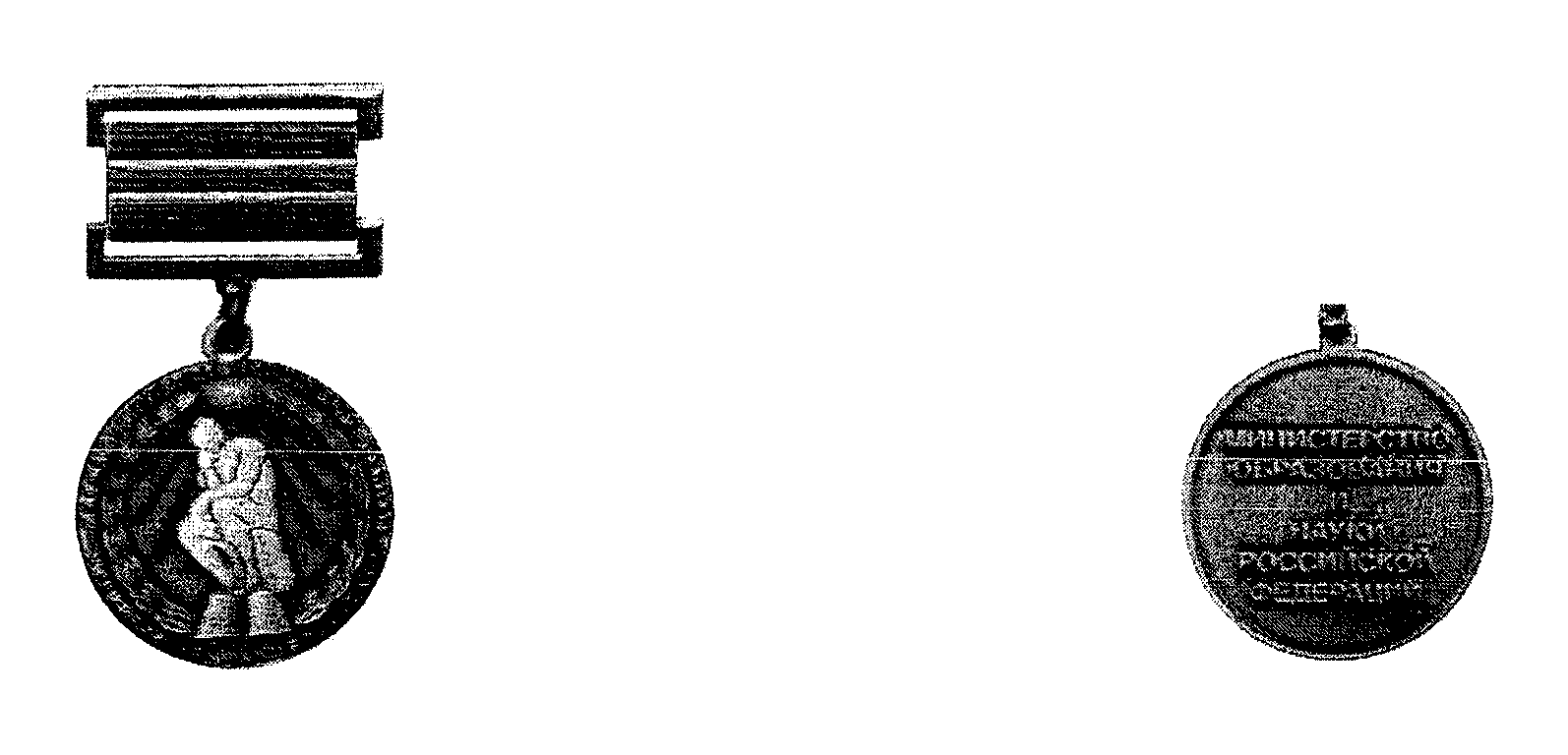 Приложение N 9к Приказу Министерства образованияи науки Российской Федерацииот 3 июня 2010 г. N 580ПОЛОЖЕНИЕО НАГРУДНОМ ЗНАКЕ "ЗА МИЛОСЕРДИЕ И БЛАГОТВОРИТЕЛЬНОСТЬ"1. Нагрудным знаком "За милосердие и благотворительность" (далее - нагрудный знак) награждаются граждане Российской Федерации, иностранные граждане, лица без гражданства за:личную практическую благотворительную деятельность, связанную с внедрением передовых инновационных форм в процесс воспитания и обучения детей и молодежи;систематическую спонсорскую помощь в организации конкурсов, фестивалей, соревнований, выставок, смотров, олимпиад и других мероприятий с детьми и молодежью;личную финансовую помощь образовательным организациям в развитии их материально-технической базы и оказание материальной поддержки отдельным обучающимся и воспитанникам;личное материальное участие в разработке и практической реализации научно обоснованных программ поддержки социально незащищенных детей и молодежи.КонсультантПлюс: примечание.Нумерация пунктов дана в соответствии с официальным текстом документа.3. Описание и рисунок нагрудного знака приведены в приложении к настоящему Положению.4. Награждение нагрудным знаком осуществляется в соответствии с Порядком награждения ведомственными наградами Министерства образования и науки Российской Федерации (приложение N 12 к настоящему Приказу).5. Вручение нагрудного знака и удостоверения к нему производится в торжественной обстановке, как правило, по месту работы награждаемого.6. Нагрудный знак носится на правой стороне груди и располагается ниже государственных наград Российской Федерации, РСФСР, СССР.7. В трудовую книжку награжденного вносится запись о награждении его нагрудным знаком.8. Повторно награждение нагрудным знаком не производится.9. В случаях утраты нагрудного знака или удостоверения к нему в боевой обстановке, в результате стихийного бедствия либо при других обстоятельствах, когда не было возможности предотвратить утрату, Министерством образования и науки Российской Федерации выдаются дубликаты.10. Учет лиц, награжденных нагрудным знаком, осуществляет Министерство образования и науки Российской Федерации.Приложениек Положению о нагрудном знаке"За милосердие и благотворительность"ОПИСАНИЕ И РИСУНОКНАГРУДНОГО ЗНАКА "ЗА МИЛОСЕРДИЕ И БЛАГОТВОРИТЕЛЬНОСТЬ"Нагрудный знак "За милосердие и благотворительность" имеет форму круга диаметром 27 мм с выпуклым бортиком с обеих сторон высотой 0,5 мм и шириной 1 мм изготавливается из сплава нейзильбер с последующим оксидированием. Сверху знака на расстоянии 3/4 окружности - полоса шириной 4 мм с бортиком 0,5 мм и высотой 0,5 мм и выпуклая надпись в центре полоски заглавными буквами "ЗА МИЛОСЕРДИЕ И БЛАГОТВОРИТЕЛЬНОСТЬ".На лицевой стороне знака анфасное рельефно-графическое изображение лиц девочки с прической до плеч и мальчика с пробором на левой стороне.На оборотной стороне знака выпуклая надпись заглавными буквами в 5 строк "МИНИСТЕРСТВО ОБРАЗОВАНИЯ И НАУКИ РОССИЙСКОЙ ФЕДЕРАЦИИ".Нагрудный знак при помощи ушка и кольца соединяется с прямоугольной колодкой размером 25 мм на 15 мм и обтянутой белой шелковой муаровой лентой. В середине ленты - одна продольная голубая полоска шириной 5 мм.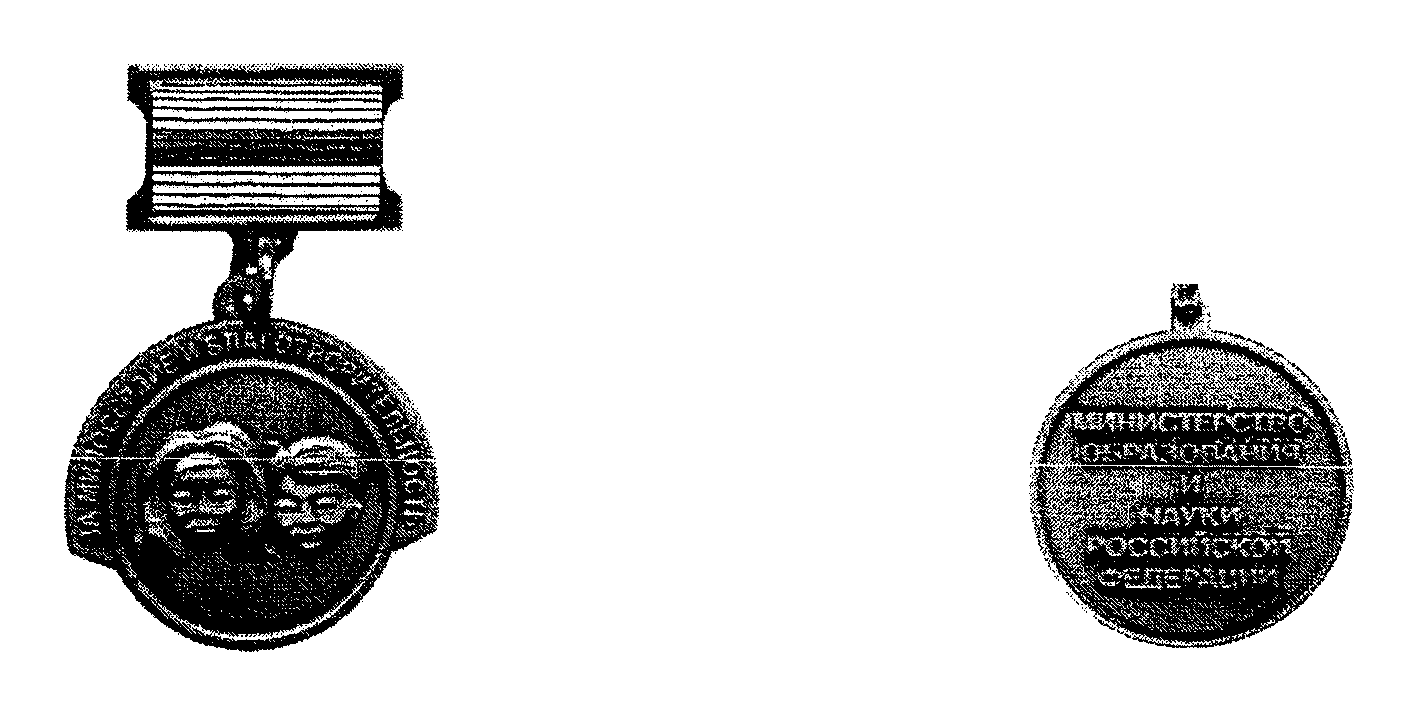 Приложение N 10УтвержденоПриказом Министерства образованияи науки Российской Федерацииот 3 июня 2010 г. N 580ПОЛОЖЕНИЕО ПОЧЕТНОЙ ГРАМОТЕ МИНИСТЕРСТВА ОБРАЗОВАНИЯ И НАУКИРОССИЙСКОЙ ФЕДЕРАЦИИ1. Почетной грамотой Министерства образования и науки Российской Федерации (далее - грамота) награждаются работники образовательных и научных организаций независимо от их организационно-правовых форм и форм собственности, работники Министерства образования и науки Российской Федерации и работники органов исполнительной власти субъектов Российской Федерации и органов местного самоуправления, осуществляющих управление в сфере образования и/или науки, за:значительный вклад в подготовку высокопрофессиональных специалистов и научно-педагогических кадров, переподготовку и повышение квалификации работников образования и/или науки;внедрение в образовательный и воспитательный процессы новых технологий, форм и методов обучения, обеспечение единства обучения и воспитания, формирование интеллектуального, культурного и нравственного развития личности;развитие научных исследований по актуальным проблемам фундаментальной и прикладной науки, в том числе по проблемам образования, достижения в региональных, федеральных, международных образовательных и научно-технических проектах;успехи в практической подготовке обучающихся и воспитанников, в развитии их творческой активности и самостоятельности;постоянную и активную помощь образовательным и/или научным организациям в подготовке квалифицированных специалистов, развитии материально-технической базы, трудоустройстве выпускников образовательных организаций;многолетний добросовестный, плодотворный труд в системе образования и/или науки.2. Грамотой награждаются работники, имеющие стаж работы в соответствующей организации или органе не менее 5 лет.3. Описание и рисунок грамоты приведены в приложении к настоящему Положению.4. Награждение грамотой осуществляется в соответствии с Порядком награждения ведомственными наградами Министерства образования и науки Российской Федерации (приложение N 12 к настоящему Приказу).5. Вручение грамоты производится в торжественной обстановке, как правило, по месту работы награждаемого.6. В трудовую книжку награжденного вносится запись о награждении грамотой.7. Повторно награждение грамотой не осуществляется.8. В случаях утраты Почетной грамоты в боевой обстановке, в результате стихийного бедствия либо при других обстоятельствах, когда не было возможности предотвратить утрату, по заявлению потерпевшего и при наличии документа, подтверждающего факт утраты, Министерством образования и науки Российской Федерации выдаются дубликаты.9. Учет лиц, награжденных грамотой, осуществляет Министерство образования и науки Российской Федерации.Приложениек Положению о Почетной грамотеМинистерства образованияи науки Российской ФедерацииОПИСАНИЕ И РИСУНОКПОЧЕТНОЙ ГРАМОТЫ МИНИСТЕРСТВА ОБРАЗОВАНИЯ И НАУКИРОССИЙСКОЙ ФЕДЕРАЦИИ┌───────────────────────┐ ┌───────────────────────┐ ┌─────────────────────┐│┌─────────────────────┐│ │┌─────────────────────┐│ │┌───────────────────┐│││Эмблема Министерства ││ ││Эмблема Министерства ││ ││     ПОЧЕТНАЯ      ││││ образования и науки ││ ││ образования и науки ││ ││      ГРАМОТА      ││││Российской Федерации ││ ││Российской Федерации ││ ││                   ││││                     ││ ││                     ││ ││   НАГРАЖДАЕТСЯ    ││││      ПОЧЕТНАЯ       ││ ││    МИНИСТЕРСТВО     ││ ││                   ││││       ГРАМОТА       ││ ││ ОБРАЗОВАНИЯ И НАУКИ ││ ││                   ││││                     ││ ││РОССИЙСКОЙ ФЕДЕРАЦИИ ││ ││                   ││││                     ││ ││                     ││ ││                   ││││                     ││ ││                     ││ ││                   │││└─────────────────────┘│ │└─────────────────────┘│ │└───────────────────┘│└───────────────────────┘ └───────────────────────┘ └─────────────────────┘Почетная грамота Министерства образования и науки Российской Федерации изготавливается на матовой бумаге формата A3 плотностью 160 - 170 г на кв. мм. На лицевой стороне - рамка из двух линий шириной 1,0 мм и 0,5 мм на расстоянии сверху и снизу - 1 см, справа и слева - 1,5 см. Вверху - эмблема Министерства образования и науки Российской Федерации цветности 2+0. Снизу эмблемы заглавными буквами в две строки надпись цветности 2+0. ПОЧЕТНАЯ ГРАМОТА.На второй странице рамка из двух линий шириной 1,0 мм и 0,5 мм на расстоянии сверху и снизу - 1 см, справа и слева 1,5 см. Вверху - эмблема Министерства образования и науки Российской Федерации цветности 2+0. Снизу эмблемы заглавными буквами в три строки надпись цветности 2+0 МИНИСТЕРСТВО ОБРАЗОВАНИЯ И НАУКИ РОССИЙСКОЙ ФЕДЕРАЦИИ.На третьей странице рамка из двух линий шириной 1,0 мм и 0,5 мм на расстоянии сверху и снизу - 1 см, справа и слева - 1,5 см. На расстоянии 1/4 сверху надпись цветности 2+0 в две строки ПОЧЕТНАЯ ГРАМОТА, ниже на 1 см по центру надпись цветности 1+0 "НАГРАЖДАЕТСЯ".Четвертая страница - чистая.Приложение N 11УтвержденоПриказом Министерства образованияи науки Российской Федерацииот 3 июня 2010 г. N 580ПОЛОЖЕНИЕО БЛАГОДАРНОСТИ МИНИСТЕРСТВА ОБРАЗОВАНИЯ И НАУКИРОССИЙСКОЙ ФЕДЕРАЦИИ1. Благодарность Министерства образования и науки Российской Федерации (далее - Благодарность) объявляется работникам образовательных и научных организаций независимо от их организационно-правовых форм и форм собственности, работникам Министерства образования и науки Российской Федерации и работникам органов исполнительной власти субъектов Российской Федерации и органов местного самоуправления, осуществляющих управление в сфере образования и/или науки, за успехи в трудовой, учебной, воспитательной, научной и административно-хозяйственной деятельности.2. Награждение Благодарностью осуществляется в соответствии с Порядком награждения ведомственными наградами Министерства образования и науки Российской Федерации (приложение N 12 к настоящему Приказу).3. Благодарность объявляется приказом Министерства образования и науки Российской Федерации без оформления на отдельном бланке.4. Объявление благодарности производится в торжественной обстановке, как правило, по месту работы награждаемого.5. В трудовую книжку награжденного вносится запись о награждении Благодарностью.Приложение N 12УтвержденПриказом Министерства образованияи науки Российской Федерацииот 3 июня 2010 г. N 580ПОРЯДОКНАГРАЖДЕНИЯ ВЕДОМСТВЕННЫМИ НАГРАДАМИ МИНИСТЕРСТВАОБРАЗОВАНИЯ И НАУКИ РОССИЙСКОЙ ФЕДЕРАЦИИ1. Решение о возбуждении ходатайства о награждении ведомственной наградой Министерства образования и науки Российской Федерации (далее - ведомственная награда) принимается коллективом по месту основной работы представляемого к награждению и рассматривается коллегиальным органом организации (коллегией, ученым, научным, научно-техническим, педагогическим советом, общим собранием коллектива и так далее).2. Ходатайство о награждении ведомственной наградой оформляется на наградном листе установленной формы (приложение N 14 к настоящему Приказу).3. К наградному листу прилагается справка об общем количестве штатных сотрудников, работающих в организации (органе).4. Образовательные и научные организации, подведомственные Министерству образования и науки Российской Федерации, и органы исполнительной власти субъектов Российской Федерации, осуществляющие управление в сфере образования и/или науки, направляют наградные материалы непосредственно в Министерство образования и науки Российской Федерации.5. Образовательные и научные организации, находящиеся в ведении иных федеральных органов исполнительной власти, направляют наградные материалы в вышестоящий орган по подчиненности, который со своим представлением направляет их в Министерство образования и науки Российской Федерации.6. Образовательные и научные организации, находящиеся в ведении субъектов Российской Федерации и муниципальных образований, органы местного самоуправления, осуществляющие управление в сфере образования, направляют наградные материалы в орган исполнительной власти субъекта Российской Федерации, осуществляющий управление в сфере образования и/или науки.Указанный орган коллегиально рассматривает представленные документы и направляет в Министерство образования и науки Российской Федерации представление, в котором в обязательном порядке указываются фамилия, имя, отчество представляемого(-ых) к награждению, его (их) должности, место и стаж работы в системе образования и/или науки, квалификационная категория (для педагогических работников).7. Представления к награждению ведомственными наградами вносятся:руководителями Министерства образования и науки Российской Федерации, органов исполнительной власти субъектов Российской Федерации, осуществляющих управление в сфере образования и/или науки;руководителями образовательных и научных организаций, подведомственных Министерству образования и науки Российской Федерации;руководителями федеральных органов исполнительной власти, в ведении которых находятся образовательные и научные организации.8. На основании представленных документов Министерством образования и науки Российской Федерации принимается решение о награждении ведомственной наградой.9. Награждение ведомственной наградой оформляется приказом.10. Награждение очередной ведомственной наградой за новые заслуги возможно не ранее чем через два года после предыдущего награждения.11. Выдача дубликата ведомственной награды и/или удостоверения к ней осуществляется по заявлению награжденного. Наряду с заявлением в Министерство образования и науки Российской Федерации направляются документы о награждении и справка о причине утраты ведомственной награды и/или удостоверения к ней.Приложение N 13УтвержденоПриказом Министерства образованияи науки Российской Федерацииот 3 июня 2010 г. N 580ОПИСАНИЕ И РИСУНОКУДОСТОВЕРЕНИЯ К ВЕДОМСТВЕННОЙ НАГРАДЕ МИНИСТЕРСТВАОБРАЗОВАНИЯ И НАУКИ РОССИЙСКОЙ ФЕДЕРАЦИИУдостоверение к ведомственной награде имеет размеры 115 на 155 мм и изготавливаются на матовой бумаге синего (или иного) цвета плотностью 160 - 170 гр. на кв. мм цветности - 1+0, печать - офсет и бегование.На лицевой стороне удостоверения сверху - эмблема Министерства образования и науки Российской Федерации в рамке цветности 1+0. В центре - надпись заглавными буквами "РОССИЙСКАЯ ФЕДЕРАЦИЯ" и через промежуток - "УДОСТОВЕРЕНИЕ". Далее в 4 строки - надпись прописными буквами "к ведомственной награде Министерства образования и науки Российской Федерации". Оборотная сторона - чистая.┌────────────────────────────────────┬────────────────────────────────────┐│                                    │        Эмблема Министерства        ││                                    │        образования и науки         ││                                    │        Российской Федерации        ││                                    │                                    ││                                    │             РОССИЙСКАЯ             ││                                    │             ФЕДЕРАЦИЯ              ││                                    │                                    ││                                    │           УДОСТОВЕРЕНИЕ            ││                                    │                                    ││                                    │      к ведомственной награде       ││                                    │      Министерства образования      ││                                    │              и науки               ││                                    │        Российской Федерации        │└────────────────────────────────────┴────────────────────────────────────┘Приложение N 14УтвержденоПриказом Министерства образованияи науки Российской Федерацииот 3 июня 2010 г. N 580                         МИНИСТЕРСТВО ОБРАЗОВАНИЯ                       И НАУКИ РОССИЙСКОЙ ФЕДЕРАЦИИ                              НАГРАДНОЙ ЛИСТ                                 __________________________________________                                       (Субъект Российской Федерации)                              _____________________________________________                                   (наименование ведомственной награды                                           Минобрнауки России)1. Фамилия ________________________________________________________________   Имя _________________________ Отчество _________________________________2. Место работы, занимаемая должность___________________________________________________________________________                 (полное наименование организации органа)___________________________________________________________________________3. Пол ____________________ 4. Дата рождения ______________________________                                                  (число, месяц, год)5. Место рождения _________________________________________________________                      (республика, край, область, округ, город, район,___________________________________________________________________________                          поселок, село, деревня)6. Образование ____________________________________________________________                    (полное наименование образовательной организации,___________________________________________________________________________                              год окончания)7. Ученая степень, ученое звание __________________________________________8. Квалификационная категория (для педагогических работников) _____________9. Какими   государственными  и  ведомственными   (отраслевыми)   наградаминагражден(а), даты награждения___________________________________________________________________________10. Стаж работы: общий ___________ , в отрасли ____________________________                                               (науки, общего образования,___________________________________________________________________________     начального профессионального, среднего профессионального, высшего  профессионального, послевузовского профессионального и дополнительного                      профессионального образования)11. Стаж работы в данной организации (органе) _____________________________    12.  Характеристика  с  указанием  конкретных  заслуг представляемого кнаграде.    В  характеристике должны быть отражены конкретные заслуги, достижения иуспехи  кандидата  на награждение, аргументированно раскрывающие существо истепень указанных заслуг в научно-педагогической, научно-исследовательской,воспитательной, учебно-методической и других сферах деятельности.    В   случае  значительных  заслуг  характеристику  можно  продолжить  надополнительном листе (листах), которые в обязательном порядке подписываютсяруководителем организации (органа) и скрепляются гербовой печатью.    Кандидатура _____________________________________________ рекомендована___________________________________________________________________________         (наименование коллегиального органа организации (органа),______________________________________________________________________ дата                     обсуждения, N протокола)Руководитель организации (органа)                       Председатель                                                   коллегиального органа                                                    организации (органа)___________________________                     ___________________________         (подпись)                                      (подпись)___________________________                     ___________________________      (Фамилия, И.О.)                                 (Фамилия, И.О.)       М.П.                         "__" _____________ 20__ года\ql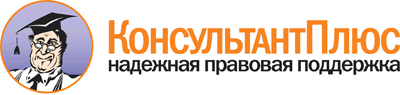 Приказ Минобрнауки РФ от 03.06.2010 N 580
"О ведомственных наградах Министерства образования и науки Российской Федерации"
(вместе с "Положением о медали К.Д. Ушинского", "Положением о почетном звании "Почетный работник общего образования Российской Федерации", "Положением о почетном звании "Почетный работник начального профессионального образования Российской Федерации", "Положением о почетном звании "Почетный работник среднего профессионального образования Российской Федерации", "Положением о почетном зваДокумент предоставлен КонсультантПлюс

www.consultant.ru

Дата сохранения: 17.11.2014  Наименование печатного              труда            Издательство,  дата издания   Кол-во   п.л.        Автор(ы)                   1                    2          3             4          